Long, Long Ago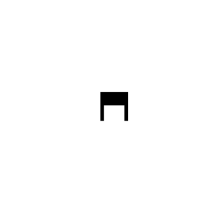     A0	  A0   A1         A2       A2   A3	        E0	      E1    E0       A2	  E0	 A3  A2 	     A1 	           A3        A2    A1      A0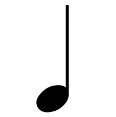 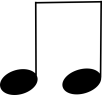 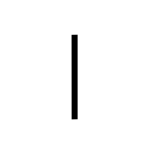 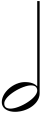    A0	  A0   A1         A2       A2   A3	        E0	      E1    E0       A2	  E0	 A3  A2 	     A1          A2    A1      	  A0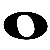   E0	 A3  A2 	     A1	       D1   D1	       A3        A2    A1      A0	  E0	 A3  A2 	     A1	     D1   D1	     A3        A2    A1      A0  A0	   A0   A1         A2       A2   A3	        E0	      E1    E0       A2	  E0	 A3  A2 	     A1          A2    A1      	  A0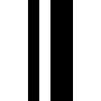 